«Угрозы для банковского вклада», 5-7 классы, анимированная презентация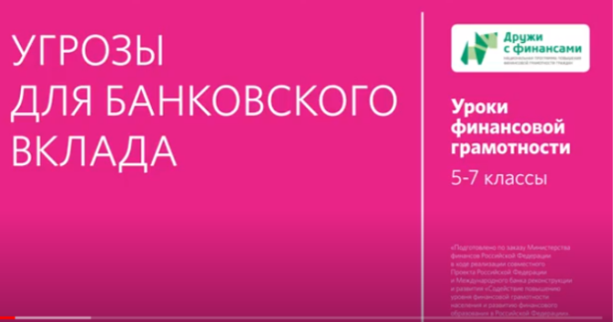 Дидактическая картаМесто в тематическом плане занятийВидеоматериал иллюстрирует частично темы занятия 17 «Для чего нужны банки?», занятия 18 «Почему хранить сбережения в банке выгоднее, чем дома» и тему занятия 19 «Какие бывают вклады» модуля 4 «Услуги финансовых организаций и собственный бизнес» (материал для 7 кл.) учебной программы для 5-7 классов (И. Липсиц, Е. Вигдорчик, А. Половникова, Ю. Корлюгова «Финансовая грамотность: учебная программа. 5-7 классы»).Темы раскрыты в учебном пособии (И. Липсиц, Е. Вигдорчик «Финансовая грамотность: материалы для учащихся. 5-7 классы») в главе 9 «Как накопить, чтобы купить».Образовательная цель демонстрации видеоматериалаВ соответствии с учебной программой (И. Липсиц, Е. Вигдорчик, А. Половникова, Ю. Корлюгова «Финансовая грамотность: учебная программа. 5-7 классы») занятия предназначены для выработки у учащихся части личностных установок и учебных результатов, указанных на с. 20–22 учебной программы.В сфере личностных установок показ видеоматериала позволяет сформировать понимание значения банковских услуг для сохранения и увеличения семейных доходов, смягчения последствий сложных жизненных ситуаций, а также осознание факта ответственности потребителя (вкладчика) за выбор банка и оказываемых им услуг, в том числе, по открытию вклада.В сфере метапредметных результатов использование видеоматериала способствует формированию:знаний своих основных прав и обязанностей как потребителя финансовых услуг;умения считать проценты по вкладам на простых примерах;умений находить актуальную информацию о банках и их услугах.В сфере предметных результатов данный видеоматериал поможет в формировании следующих умений:перечислять основные банковские услуги (сбережения, вклад);объяснять, как можно пользоваться основными банковскими услугами для увеличения (сохранения) доходов семьи.Повышенный уровень освоения видеоматериала позволит учащимся понять, как можно сравнивать различные финансовые предложения, пользоваться основными банковскими услугами для сохранения и увеличения доходов семьи, а также осознавать свою ответственность за выбор банка и его услуг.Применение видеоматериала помогает понять зависимость размера сбережений от инфляции и процентов по вкладам.Краткое описаниеВ презентации представлены и структурированы риски, которым могут подвергнуться сбережения семьи при размещении в банковские вклады. Вводится понятие: «страхование вкладов». Презентация рассматривает ситуации мошенничества в сфере вкладов, а также иллюстрирует грамотные действия потребителя при открытии вкладов.Варианты использования в учебном процессеПри проведении уроков по учебному пособию И. Липсица, Е. Вигдорчик, «Финансовая грамотность: материалы для учащихся. 5-7 классы» учитель пользуется пособием Ю. Корлюговой, А. Половниковой «Финансовая грамотность: Методические рекомендации для учителя. 5-7 классы». Это пособие содержит сценарии занятия 17 «Для чего нужны банки?», занятия 18 «Почему хранить сбережения в банке выгоднее, чем дома» и занятия 19 «Какие бывают вклады».В соответствии с указанными выше сценариями видеоматериал целесообразно представить:если на занятии 17, то перед шагом 2 «Практическая работа» можно показать часть видеоматериала, где говорится об Агентстве по страхованию вкладов (с 00.35 сек. до 1 мин. 50 сек.);если на занятии 18, то перед шагом 2 «Практическая работа» показать материал полностью;если на занятии 19, то на шаге 4 «Подведение итогов занятия (фронтальная работа)» показать материал полностью.Комментарии педагога после просмотра, обсуждение в классе, вопросы обучающимсяУчителю необходимо дать комментарии в ходе показа презентации или по завершении ее демонстрации с целью систематизации учащимися полученных понятий: виды рисков для банковских вкладов, способы грамотных действий по выбору банка для открытия вклада, страхование вклада со стороны государства.Учителю следует акцентировать внимание учащихся на важности понимания своей ответственности при принятии решения о выборе банка для открытия вклада и возможных негативных последствий для семьи в случае ошибки.Учащимся можно задать вопросы:Что означают слова «вклад», «вкладчик»?Какие существуют виды вкладов?Какие риски существуют для вкладчика банка?Как выбрать банк для открытия в нём депозита?Как банк помогает укрепить финансовое состояние людей?Что такое инфляция, и как она влияет на сбережения?Применение в проектной деятельностиУчитель также может рекомендовать видеоматериал для использования при подготовке индивидуальных или групповых проектов по следующим темам:Для чего нужны банки?Почему хранить сбережения в банке выгоднее, чем дома?Какие бывают банковские вклады?Изучаем сайт Агентства по страхованию вкладов: https://www.asv.org.ru/Исследуем, какими банковскими услугами пользуется наша семья.Как избежать финансовых потерь и увеличить доходы при использовании банковских вкладов?Банковские услуги для семьи.Обратите внимание!С 2012 года по сегодняшний день число банков в нашей стране сократилось более чем в два раза (более 1000 банков в 2012 и только 442 действующих кредитных организации на январь 2020 года). Тема имеет принципиально важное значение для формирования у обучающихся навыков ответственного поведения при выборе банка для открытия вклада. Модуль 4. Услуги финансовых организаций и собственный бизнес Тема. Для чего нужны банки?Тема. Почему хранить сбережения в банке выгоднее, чем дома Тема. Какие бывают вклады 1. Финансовая грамотность: учебная программа. 5-7 классы общеобразоват. орг. / Е.А. Вигдорчик, И.В. Липсиц, Ю.Н. Корлюгова, А.В. Половникова — М.: ВАКО, 2018. — 40 с. — (Учимся разумному финансовому поведению)2. Корлюгова Ю.Н., Половникова А.В. Финансовая грамотность: Методические рекомендации для учителя. 5-7 классы общеобразоват. орг. — М.: ВАКО, 2018. — 240 с. — (Учимся разумному финансовому поведению)3. Липсиц И.В., Вигдорчик Е.А. Финансовая грамотность: материалы для учащихся. 5-7 классы общеобразоват. орг. — М.: ВАКО, 2018. — 280 с. — (Учимся разумному финансовому поведению)Модуль 4. Услуги финансовых организаций и собственный бизнес Тема. Для чего нужны банки?Тема. Почему хранить сбережения в банке выгоднее, чем дома Тема. Какие бывают вклады 1. Финансовая грамотность: учебная программа. 5-7 классы общеобразоват. орг. / Е.А. Вигдорчик, И.В. Липсиц, Ю.Н. Корлюгова, А.В. Половникова — М.: ВАКО, 2018. — 40 с. — (Учимся разумному финансовому поведению)2. Корлюгова Ю.Н., Половникова А.В. Финансовая грамотность: Методические рекомендации для учителя. 5-7 классы общеобразоват. орг. — М.: ВАКО, 2018. — 240 с. — (Учимся разумному финансовому поведению)3. Липсиц И.В., Вигдорчик Е.А. Финансовая грамотность: материалы для учащихся. 5-7 классы общеобразоват. орг. — М.: ВАКО, 2018. — 280 с. — (Учимся разумному финансовому поведению)Содержание образования и планируемые результаты обученияСодержание образования и планируемые результаты обученияОсновные понятияБанковский вклад, процентный доход, Агентство по страхованию вкладов.Личностные характеристики и установкиОсознание факта: ответственность за безопасность использования банковских услуг несёт потребитель этих услуг.Предметные результатыУметь объяснять, как можно пользоваться основными банковскими услугами для увеличения (сохранения) своих доходов.Уметь перечислять главные правила безопасности для банковского вклада.Знать, где (на каком сайте) можно найти необходимую информацию о программе страхования вкладов.Компетенции Умение находить нужную информацию о банке на сайте Агентства по страхованию вкладов.Структура презентации (продолжительность 4 мин. 10 сек.)Структура презентации (продолжительность 4 мин. 10 сек.)Содержательные фрагментыСодержательные фрагментыФрагмент 1.Фрагмент 1.Условное название Банковский вклад — это удобно и надежно, но меры безопасности надо соблюдать!Продолжительность 1 мин. 49 сек. с ……. по…….с 01 сек. по 1 мин. 49 сек.Основные понятияБанковский вклад, программа страхования вкладов, АСВ.Транслируемое содержание образования Разъясняются меры безопасности, которые должны знать люди, прежде чем нести деньги в банк. Показано, как можно проверить, участвует ли банк в программе страхования вкладов на сайте Агентства по страхованию вкладов АСВ. Подчеркивается, что надо отличать банки от других финансовых организаций, например, микрофинансовой организации или кредитного потребительского кооператива.Фрагмент 2.Фрагмент 2.Условное название Процентный доход бережет деньги от инфляцииПродолжительность 1 мин. 00 сек. с ……. по…….с 1 мин. 50 сек. по 2 мин. 50 сек.Основные понятияПроцентный доход, срочный вклад, вклад до востребования.Транслируемое содержание образования Объясняются условия, знание и соблюдение которых позволит получить наибольший процентный доход. Обычно, чем больше срок вклада, тем выше процент. Самый доходный вклад — срочный. Даются понятия срочного вклада и вклада до востребования.Фрагмент 3.Фрагмент 3.Условное название Главные правила безопасности для банковских вкладовПродолжительность 1 мин. 20 сек. с ……. по…….с 2 мин. 50 сек. по 4 мин. 10 сек.Основные понятияАгентство по страхованию вкладов (АСВ), договор.Транслируемое содержание образования Первое и основное правило, как обезопасить свои деньги — это внимательно читать договор о банковском вкладе. Второе правило: проверить на сайте АСВ www.asv.org.ru, есть ли банк в списке финансовых организаций, входящих в систему страхования вкладов. Если знать эти простые правила, то банковский вклад становится удобным, надежным и безопасным способом не только сохранить, но и преумножить свои сбережения.